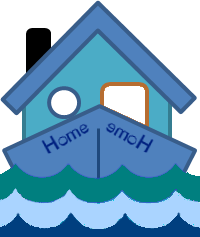 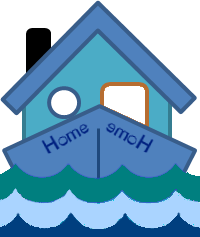 Determining the  maximum power in a circuitInstructions:Use a voltmeter to measure the open circuit voltage (OCV) with no load, followed by the second reading with a known resistance load; Connect the apparatus as shown in the circuit diagram. Set the variable resistor to its maximum setting determine its resistance (with no power supply). Record the readings on the ammeter. Adjust the variable resistor and take a range of readings of current and resistance. For each pair of readings determine the power in the load. Use an appropriate format to determinehow the power in the load is affected by the load resistance and what is the maximum power load compared to the internal and external load resistance